		UNIVERSIDAD NACIONAL 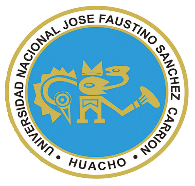 “JOSÉ FAUSTINO SÁNCHEZ CARRIÓN”VICERRECTORADO ACADÉMICOFACULTAD DE CIENCIASESCUELA PROFESIONAL DE BIOLOGÍA CON MENCIÓN EN BIOTECNOLOGÍAFÍSICO -  QUÍMICADATOS GENERALESSUMILLA El curso brinda posibilidades para seleccionar leyes aplicables a diferentes procesos físicos- químicos; Gases Ideales, Gases reales, Presión parcial, Disociación gaseosa, 1°,2° y 3° Ley Termodinámica Punto de ebullición de una sustancia. Punto de congelación, Osmosis y Presión osmótica Disoluciones, electrolitos. Ácidos, Base, y tampones, Producto iónico del agua y pH Efecto de los cambios de pH en los compuestos protoplasmático no proteínicos. Electrólisis de aminoácidos. Equilibrio químico y Cinética Química. Al final el participante ha desarrollado competencias que le permite explicar las características, ventajas y limitaciones de las diferentes leyes que proveen la físico-química.COMPETENCIA:Interpreta los conceptos termodinámicos, los fenómenos físico químicos y propiedades coligativas de la materia y resuelve situaciones complejas en el mundo de los sistemas biológicos, mediante bibliografía actualizada, procedimientos experimentales virtuales y discusión por equipos.CAPACIDADES AL FINALIZAR EL CURSOINDICADORES DE CAPACIDADES AL FINALIZAR EL CURSO	DESARROLLO DE LAS UNIDADES DIDÁCTICAS:MATERIALES EDUCATIVOS Y OTROS RECURSOS DIDÁCTICOSSe utilizarán todos los materiales y recursos requeridos de acuerdo a la naturaleza de los temas programados. Básicamente serán:MEDIOS Y PLATAFORMAS VIRTUALESCasos prácticosPizarra interactivaGoogle MeetRepositorios de datosMEDIOS INFORMATICOS:ComputadoraTabletCelularesInternet.EVALUACIÓN:La Evaluación es inherente al proceso de enseñanza aprendizaje y será continua y permanente. Los criterios de evaluación son de conocimiento, de desempeño y de producto.Evidencias de Conocimiento.La Evaluación será a través de pruebas escritas y orales para el análisis y autoevaluación. En cuanto al primer caso, medir la competencia a nivel interpretativo, argumentativo y propositivo, para ello debemos ver como identifica (describe, ejemplifica, relaciona, reconoce, explica, etc.); y la forma en que argumenta (plantea una afirmación, describe las refutaciones en contra de dicha afirmación, expone sus argumentos contra las refutaciones y llega a conclusiones) y la forma en que propone a través de establecer estrategias, valoraciones, generalizaciones, formulación de hipótesis, respuesta a situaciones, etc.En cuanto a la autoevaluación permite que el estudiante reconozca sus debilidades y fortalezas para corregir o mejorar.Las evaluaciones de este nivel serán de respuestas simples y otras con preguntas abiertas para su argumentación.Evidencia de Desempeño.Esta evidencia pone en acción recursos cognitivos, recursos procedimentales y recursos afectivos; todo ello en una integración que evidencia un saber hacer reflexivo; en tanto, se puede verbalizar lo que se hace, fundamentar teóricamente la práctica y evidenciar un pensamiento estratégico, dado en la observación en torno a cómo se actúa en situaciones impredecibles.La evaluación de desempeño se evalúa ponderando como el estudiante se hace investigador aplicando los procedimientos y técnicas en el desarrollo de las clases a través de su asistencia y participación asertiva.Evidencia de Producto.Están implicadas en las finalidades de la competencia, por tanto, no es simplemente la entrega del producto, sino que tiene que ver con el campo de acción y los requerimientos del contexto de aplicación.La evaluación de producto de evidencia en la entrega oportuna de sus trabajos parciales y el trabajo final.Además, se tendrá en cuenta la asistencia como componente del desempeño, el 30% de inasistencia inhabilita el derecho a la evaluación.Siendo el promedio final (PF), el promedio simple de los promedios ponderados de cada módulo (PM1, PM2, PM3, PM4) BIBLIOGRAFÍAFuentes BibliográficasATKINS, P.W, Química Física, 6ta. Edición.https://drive.google.com/file/d/0BwPjS0ehScjmS0xySVhqQllSWWM/viewCASTELLAN, GILBERT; (1998) «Física Química»; Editorial Fondo Educativo Interamericano; México.https://es.slideshare.net/santamariabarajasyenni/fisicoquimica-castellan-62622515DANIEL ALBERTY (1982); “Físico-Química” Editorial Cesca; México.LEVINE IRA N. (1982).” Problema Resuelto de Físico Química” McGraw-Hill, S.A. de C.V. México.https://ambientalguasave.files.wordpress.com/2010/10/fisicoquimica_levine_volumen_1_5ta_edicion.pdfLEVINE (1980) «Físico Química»; Editora Limusa, S.A. de C.V. México.KEITH J. LAIDLER (1999) «Físico Química»; Editora Continental, S.A. de C.V. MéxicoKEITH SHERWIN. (1999); “Introducción a la termodinámica”; Editorial Addison-Wesley Iberoamericana, S.A. España.PONS MUZO. (2000).” Química Física” Edit. Universo. Lima.RODRIGUEZ RENUNCIO, y otros (2000); «Termodinámica Química»; Editorial Síntesis, España.Huacho, 03 de Agosto 2020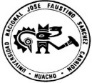 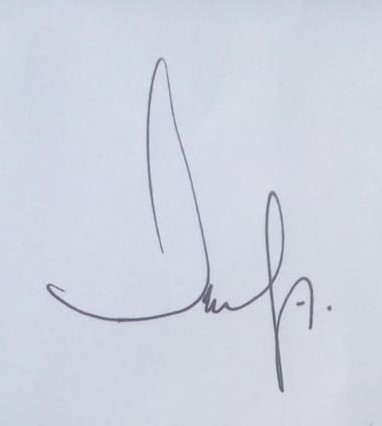 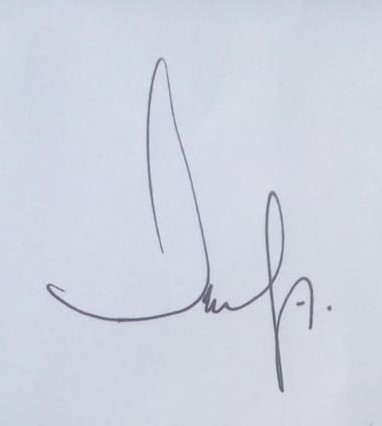 Línea de CarreraLínea Formativa Científica BásicaSemestre Académico2020-ICódigo del Curso35- 02- 253                                                                                                                            Créditos03Horas Semanales Hrs. Totales: 04, Teóricas 02,  Practicas 02.CicloIVSecciónAApellidos y Nombres del DocenteLuis Rolando Gonzales Torres (DNU 056)Correo Institucionallgonzales@unjfsc.edu.peN° De Celular961773645CAPACIDAD DE LA UNIDAD DIDÁCTICANOMBRE DE LA UNIDAD DIDÁCTICASEMANASUNIDAD ICuando los alumnos necesitan seleccionar operaciones básicas, describen las principales características de cálculos de Físico – Química, estructuran un plan de introducción a los estados gaseosos, en base a la ley internacional de Avogadro, ley de Boyle, Charle, Gay Lussac y Van Der Walls.Introducción al Estado Gaseoso.1-4UNIDADIIAnte un requerimiento de consulta sobre la 1°  Ley termodinámica, interpreta las características y aplica ecuaciones para diferentes procesos, para ello toma como base el Primer  Principio de la Termodinámica, Primer principio de la conservación de la energía de HELMHOLTZ y JOULE, CLAUSIUS referente a entropía,Termodinámica. 1° Ley Termodinámica.5-8UNIDADIIIAnte la consulta de la 2° Ley de la Termodinámica y ciclo de Carnot explica las diferentes características para diferentes procesos.  2° Ley Termodinámica – ciclo de Carnot9-12UNIDADIVAnte la consulta sobre, las propiedades coligativas, explica las diferentes características para diferentes procesos, tomando como referencia la Ley de Raoult. Diagrama punto de ebullición Osmosis.Propiedades coligativas. Disoluciones13-16N°INDICADORES DE CAPACIDAD AL FINALIZAR EL CURSO1Explica los conceptos, principios, teóricos básicos y sus aplicaciones, de físico-química basado en métodos termodinámicos, métodos cinéticos y los sistemas internacionales de unidades.2Distingue, las características de las diferentes ecuaciones Físicos-Químicas para aplicar en diferentes procesos, basándose en las leyes internacionales de Boyle, Charle, Gay Lussac.3Define, las características de las diferentes ecuaciones Físicos-Químicas para aplicar en diferentes procesos, basándose en las leyes internacionales de Boyle, Charle, Gay Lussac.4Indica cómo funciona un proceso en función de Presión – temperatura, a volumen constante5Utiliza en forma adecuada los instrumentos de laboratorio para verificar las ecuaciones de gases ideales, siguiendo las instrucciones de manuales técnicas de laboratorio de organismos internacionales de Físico-Química6Reconoce y aplica la ecuación de mezcla de gases, se basa en la ley de Dalton de las presiones parciales7Distingue las características de cada ecuación de gases, basándose en las leyes de los gases y documentación internacional de Físico- Química.8Determina las características de cada ecuación de gases, basándose en las leyes de los gases y documentación internacional de Físico- Química.9Sustenta la importancia de las ecuaciones de gases en la aplicación de problemas específicos de Gases Ideales, se sustenta en base de las leyes gaseosas.10Ejemplifica trabajo y calor que fluyen a través de una frontera de un sistema durante un cambio de estado, se basa en la definición internacional de J.A. BAATTIE11Aplica la 1° ley Termodinámica, referente a energía interna, calor y trabajo, se basa en las ecuaciones validadas internacionales de las expresiones matemáticas y ecuaciones de estado de físico—química.12Describe la ecuación de la 1°, 2°, y 3° ley termodinámica, basándose en la conservación de la energía de HELMHOLTZ.13Utiliza adecuadamente las ecuaciones donde se relaciona entalpía en función de temperatura y las capacidades caloríficas, se basa en la ecuación de KIRCHHOFF.14Describe las propiedades coligativas, de las soluciones ideales, toma como referencia las característica generales de la solución15Determina las características de cada ecuación de presiones de vapor,  basándose en la Ley de Raoult y Dalton y documentación internacional de Físico- Química.16Distingue las características de Acido – Base, toma como referencia pH.17Aplica adecuadamente las ecuaciones de concentración en la extensión de una ración química, toma como referencia Ley del equilibrio químico Principio de Le Chatelier.18Contrastas las ecuaciones de reacción de primer orden y segundo orden en función de velocidad, tomando como base la Cinética Química de ARRHENIUS.UNIDAD DIDÁCTICA I: Introducción al Estado GaseosoCAPACIDAD DE LA UNIDAD DIDÁCTICA I: Cuando los alumnos necesitan seleccionar operaciones básicas, describen las principales características de cálculos de Físico –Química, estructuran un plan de introducción a los estados gaseosos, en base a la ley internacional de Avogadro, ley de Boyle, Charle, Gay Lussac y Van Der Waals.CAPACIDAD DE LA UNIDAD DIDÁCTICA I: Cuando los alumnos necesitan seleccionar operaciones básicas, describen las principales características de cálculos de Físico –Química, estructuran un plan de introducción a los estados gaseosos, en base a la ley internacional de Avogadro, ley de Boyle, Charle, Gay Lussac y Van Der Waals.CAPACIDAD DE LA UNIDAD DIDÁCTICA I: Cuando los alumnos necesitan seleccionar operaciones básicas, describen las principales características de cálculos de Físico –Química, estructuran un plan de introducción a los estados gaseosos, en base a la ley internacional de Avogadro, ley de Boyle, Charle, Gay Lussac y Van Der Waals.CAPACIDAD DE LA UNIDAD DIDÁCTICA I: Cuando los alumnos necesitan seleccionar operaciones básicas, describen las principales características de cálculos de Físico –Química, estructuran un plan de introducción a los estados gaseosos, en base a la ley internacional de Avogadro, ley de Boyle, Charle, Gay Lussac y Van Der Waals.CAPACIDAD DE LA UNIDAD DIDÁCTICA I: Cuando los alumnos necesitan seleccionar operaciones básicas, describen las principales características de cálculos de Físico –Química, estructuran un plan de introducción a los estados gaseosos, en base a la ley internacional de Avogadro, ley de Boyle, Charle, Gay Lussac y Van Der Waals.CAPACIDAD DE LA UNIDAD DIDÁCTICA I: Cuando los alumnos necesitan seleccionar operaciones básicas, describen las principales características de cálculos de Físico –Química, estructuran un plan de introducción a los estados gaseosos, en base a la ley internacional de Avogadro, ley de Boyle, Charle, Gay Lussac y Van Der Waals.CAPACIDAD DE LA UNIDAD DIDÁCTICA I: Cuando los alumnos necesitan seleccionar operaciones básicas, describen las principales características de cálculos de Físico –Química, estructuran un plan de introducción a los estados gaseosos, en base a la ley internacional de Avogadro, ley de Boyle, Charle, Gay Lussac y Van Der Waals.CAPACIDAD DE LA UNIDAD DIDÁCTICA I: Cuando los alumnos necesitan seleccionar operaciones básicas, describen las principales características de cálculos de Físico –Química, estructuran un plan de introducción a los estados gaseosos, en base a la ley internacional de Avogadro, ley de Boyle, Charle, Gay Lussac y Van Der Waals.CAPACIDAD DE LA UNIDAD DIDÁCTICA I: Cuando los alumnos necesitan seleccionar operaciones básicas, describen las principales características de cálculos de Físico –Química, estructuran un plan de introducción a los estados gaseosos, en base a la ley internacional de Avogadro, ley de Boyle, Charle, Gay Lussac y Van Der Waals.CAPACIDAD DE LA UNIDAD DIDÁCTICA I: Cuando los alumnos necesitan seleccionar operaciones básicas, describen las principales características de cálculos de Físico –Química, estructuran un plan de introducción a los estados gaseosos, en base a la ley internacional de Avogadro, ley de Boyle, Charle, Gay Lussac y Van Der Waals.CAPACIDAD DE LA UNIDAD DIDÁCTICA I: Cuando los alumnos necesitan seleccionar operaciones básicas, describen las principales características de cálculos de Físico –Química, estructuran un plan de introducción a los estados gaseosos, en base a la ley internacional de Avogadro, ley de Boyle, Charle, Gay Lussac y Van Der Waals.UNIDAD DIDÁCTICA I: Introducción al Estado GaseosoSEMANACONTENIDOS CONTENIDOS CONTENIDOS CONTENIDOS CONTENIDOS CONTENIDOS ESTRATEGIAS DE LA ENSEÑANZA VIRTUALESTRATEGIAS DE LA ENSEÑANZA VIRTUALESTRATEGIAS DE LA ENSEÑANZA VIRTUALINDICADORES DE LOGRO DE LA CAPACIDAD UNIDAD DIDÁCTICA I: Introducción al Estado GaseosoSEMANACONCEPTUALCONCEPTUALPROCEDIMENTALPROCEDIMENTALACTITUDINALACTITUDINALESTRATEGIAS DE LA ENSEÑANZA VIRTUALESTRATEGIAS DE LA ENSEÑANZA VIRTUALESTRATEGIAS DE LA ENSEÑANZA VIRTUALINDICADORES DE LOGRO DE LA CAPACIDAD UNIDAD DIDÁCTICA I: Introducción al Estado Gaseoso1234-Introducción.  Conceptos. Cambios     Físicos-Químico.-Utilidad de la Física Química-Gases Ideales Ley de Boyle, Charle y Gay –Lussac. -Ley de Avogadro. Ejercicios.-Mezcla gaseosa. Ley de Dalton, Amagat.-Disociación gaseosa.-Gases Reales. Ecuación de Van Der   Waals.-Factor de Compresibilidad.    Estado   Crítico.-Introducción.  Conceptos. Cambios     Físicos-Químico.-Utilidad de la Física Química-Gases Ideales Ley de Boyle, Charle y Gay –Lussac. -Ley de Avogadro. Ejercicios.-Mezcla gaseosa. Ley de Dalton, Amagat.-Disociación gaseosa.-Gases Reales. Ecuación de Van Der   Waals.-Factor de Compresibilidad.    Estado   Crítico.-Explica los cambios fisicoquímicos-Aplica la utilidad de la Fisicoquímica- Practica Virtual de medidas de seguridad en el laboratorio.-Aplica sus conocimientos para diferenciar las    leyes de Boyle, Charles y Gay –Lussac.-Usa la ley de Avogadro- Práctica Virtual de los Cambios Físicos. -Explica las leyes de Dalton, y Amagat -Usa las leyes de Dalton, y Amagat-Usa la Disociación GaseosaPráctica Virtual de los Cambios Químicos.-Explica las diferentes propiedades de los gases reales-Usa la ecuación de Van Der Waals.-Práctica Virtual: Determinación de Cloruros y Alcalinidad.-Explica los cambios fisicoquímicos-Aplica la utilidad de la Fisicoquímica- Practica Virtual de medidas de seguridad en el laboratorio.-Aplica sus conocimientos para diferenciar las    leyes de Boyle, Charles y Gay –Lussac.-Usa la ley de Avogadro- Práctica Virtual de los Cambios Físicos. -Explica las leyes de Dalton, y Amagat -Usa las leyes de Dalton, y Amagat-Usa la Disociación GaseosaPráctica Virtual de los Cambios Químicos.-Explica las diferentes propiedades de los gases reales-Usa la ecuación de Van Der Waals.-Práctica Virtual: Determinación de Cloruros y Alcalinidad.-Valora la importancia de los conceptos aprendidos.-Muestra disposición cooperativa para encontrar diversidad de cambios fisicoquímicos.-Valora los conceptos y   propiedades de la ley de Boyle. Charles y Gay Lussac. -Comunica asertivamente sus ideas para simplificar la aplicación de las leyes de Boyle, Charles y Gay Lusaac-Valora la importancia de los conceptos aprendidos.-Muestra respeto ante la opinión de los demás sobre las propiedades de los gases reales.-Muestra responsabilidad al aprender el uso de la ecuación de Van Der Waals.-Valora la importancia de los conceptos aprendidos.-Muestra disposición cooperativa para encontrar diversidad de cambios fisicoquímicos.-Valora los conceptos y   propiedades de la ley de Boyle. Charles y Gay Lussac. -Comunica asertivamente sus ideas para simplificar la aplicación de las leyes de Boyle, Charles y Gay Lusaac-Valora la importancia de los conceptos aprendidos.-Muestra respeto ante la opinión de los demás sobre las propiedades de los gases reales.-Muestra responsabilidad al aprender el uso de la ecuación de Van Der Waals.Expositiva (Docente/Alumno)Uso del Google MeetDebate dirigido (Discusiones)Foros, ChatLecturasUso de repositorios digitalesLluvia de ideas (Saberes previos)Foros, ChatExpositiva (Docente/Alumno)Uso del Google MeetDebate dirigido (Discusiones)Foros, ChatLecturasUso de repositorios digitalesLluvia de ideas (Saberes previos)Foros, ChatExpositiva (Docente/Alumno)Uso del Google MeetDebate dirigido (Discusiones)Foros, ChatLecturasUso de repositorios digitalesLluvia de ideas (Saberes previos)Foros, ChatEscribe cinco propiedades fisicoquímicas y sabe diferenciar los cambios químicos de los cambios físicos.Designa la diferencia de problemas sobre gases, aplicando las leyes de Boyle, Charles y Gay Lusaac Designa la diferencia de problemas sobre gases, aplicando las leyes de Dalton y Amagat Designa la diferencia de problemas sobre gases, aplicando la ecuación de Van Der Waals y el factor de compresibilidad.UNIDAD DIDÁCTICA I: Introducción al Estado Gaseoso1234EVALUACIÓN DE LA UNIDAD DIDÁCTICAEVALUACIÓN DE LA UNIDAD DIDÁCTICAEVALUACIÓN DE LA UNIDAD DIDÁCTICAEVALUACIÓN DE LA UNIDAD DIDÁCTICAEVALUACIÓN DE LA UNIDAD DIDÁCTICAEVALUACIÓN DE LA UNIDAD DIDÁCTICAEVALUACIÓN DE LA UNIDAD DIDÁCTICAEVALUACIÓN DE LA UNIDAD DIDÁCTICAEVALUACIÓN DE LA UNIDAD DIDÁCTICAEVALUACIÓN DE LA UNIDAD DIDÁCTICAUNIDAD DIDÁCTICA I: Introducción al Estado Gaseoso1234EVIDENCIA DE CONOCIMIENTOSEVIDENCIA DE CONOCIMIENTOSEVIDENCIA DE CONOCIMIENTOSEVIDENCIA DE PRODUCTOEVIDENCIA DE PRODUCTOEVIDENCIA DE PRODUCTOEVIDENCIA DE PRODUCTOEVIDENCIA DE PRODUCTOEVIDENCIA DE DESEMPEÑOEVIDENCIA DE DESEMPEÑOUNIDAD DIDÁCTICA I: Introducción al Estado Gaseoso1234Estudios de CasosCuestionariosEstudios de CasosCuestionariosEstudios de CasosCuestionariosTrabajos individuales y/o grupalesSoluciones a Ejercicios propuestosTrabajos individuales y/o grupalesSoluciones a Ejercicios propuestosTrabajos individuales y/o grupalesSoluciones a Ejercicios propuestosTrabajos individuales y/o grupalesSoluciones a Ejercicios propuestosTrabajos individuales y/o grupalesSoluciones a Ejercicios propuestosComportamiento en clase virtual y chatComportamiento en clase virtual y chatUNIDAD DIDÁCTICA II: Termodinámica. 1° Ley Termodinámica.CAPACIDAD DE LA UNIDAD DIDÁCTICA II: Ante un requerimiento de consulta sobre la 1° ,2° y 3° Ley termodinámica, interpreta las características y aplica ecuaciones para diferentes procesos, para ello toma como base el Primer Principio de la Termodinámica, Primer principio de la conservación de la energía de HELMHOLTZ y JOULE, CLAUSIUS referente a entropía.CAPACIDAD DE LA UNIDAD DIDÁCTICA II: Ante un requerimiento de consulta sobre la 1° ,2° y 3° Ley termodinámica, interpreta las características y aplica ecuaciones para diferentes procesos, para ello toma como base el Primer Principio de la Termodinámica, Primer principio de la conservación de la energía de HELMHOLTZ y JOULE, CLAUSIUS referente a entropía.CAPACIDAD DE LA UNIDAD DIDÁCTICA II: Ante un requerimiento de consulta sobre la 1° ,2° y 3° Ley termodinámica, interpreta las características y aplica ecuaciones para diferentes procesos, para ello toma como base el Primer Principio de la Termodinámica, Primer principio de la conservación de la energía de HELMHOLTZ y JOULE, CLAUSIUS referente a entropía.CAPACIDAD DE LA UNIDAD DIDÁCTICA II: Ante un requerimiento de consulta sobre la 1° ,2° y 3° Ley termodinámica, interpreta las características y aplica ecuaciones para diferentes procesos, para ello toma como base el Primer Principio de la Termodinámica, Primer principio de la conservación de la energía de HELMHOLTZ y JOULE, CLAUSIUS referente a entropía.CAPACIDAD DE LA UNIDAD DIDÁCTICA II: Ante un requerimiento de consulta sobre la 1° ,2° y 3° Ley termodinámica, interpreta las características y aplica ecuaciones para diferentes procesos, para ello toma como base el Primer Principio de la Termodinámica, Primer principio de la conservación de la energía de HELMHOLTZ y JOULE, CLAUSIUS referente a entropía.CAPACIDAD DE LA UNIDAD DIDÁCTICA II: Ante un requerimiento de consulta sobre la 1° ,2° y 3° Ley termodinámica, interpreta las características y aplica ecuaciones para diferentes procesos, para ello toma como base el Primer Principio de la Termodinámica, Primer principio de la conservación de la energía de HELMHOLTZ y JOULE, CLAUSIUS referente a entropía.CAPACIDAD DE LA UNIDAD DIDÁCTICA II: Ante un requerimiento de consulta sobre la 1° ,2° y 3° Ley termodinámica, interpreta las características y aplica ecuaciones para diferentes procesos, para ello toma como base el Primer Principio de la Termodinámica, Primer principio de la conservación de la energía de HELMHOLTZ y JOULE, CLAUSIUS referente a entropía.CAPACIDAD DE LA UNIDAD DIDÁCTICA II: Ante un requerimiento de consulta sobre la 1° ,2° y 3° Ley termodinámica, interpreta las características y aplica ecuaciones para diferentes procesos, para ello toma como base el Primer Principio de la Termodinámica, Primer principio de la conservación de la energía de HELMHOLTZ y JOULE, CLAUSIUS referente a entropía.CAPACIDAD DE LA UNIDAD DIDÁCTICA II: Ante un requerimiento de consulta sobre la 1° ,2° y 3° Ley termodinámica, interpreta las características y aplica ecuaciones para diferentes procesos, para ello toma como base el Primer Principio de la Termodinámica, Primer principio de la conservación de la energía de HELMHOLTZ y JOULE, CLAUSIUS referente a entropía.CAPACIDAD DE LA UNIDAD DIDÁCTICA II: Ante un requerimiento de consulta sobre la 1° ,2° y 3° Ley termodinámica, interpreta las características y aplica ecuaciones para diferentes procesos, para ello toma como base el Primer Principio de la Termodinámica, Primer principio de la conservación de la energía de HELMHOLTZ y JOULE, CLAUSIUS referente a entropía.CAPACIDAD DE LA UNIDAD DIDÁCTICA II: Ante un requerimiento de consulta sobre la 1° ,2° y 3° Ley termodinámica, interpreta las características y aplica ecuaciones para diferentes procesos, para ello toma como base el Primer Principio de la Termodinámica, Primer principio de la conservación de la energía de HELMHOLTZ y JOULE, CLAUSIUS referente a entropía.UNIDAD DIDÁCTICA II: Termodinámica. 1° Ley Termodinámica.SEMANACONTENIDOS CONTENIDOS CONTENIDOS CONTENIDOS CONTENIDOS CONTENIDOS CONTENIDOS ESTRATEGIAS DE LA ENSEÑANZA VIRTUALESTRATEGIAS DE LA ENSEÑANZA VIRTUALINDICADORES DE LOGRO DE LA CAPACIDAD UNIDAD DIDÁCTICA II: Termodinámica. 1° Ley Termodinámica.SEMANACONCEPTUALPROCEDIMENTALPROCEDIMENTALPROCEDIMENTALPROCEDIMENTALACTITUDINALACTITUDINALESTRATEGIAS DE LA ENSEÑANZA VIRTUALESTRATEGIAS DE LA ENSEÑANZA VIRTUALINDICADORES DE LOGRO DE LA CAPACIDAD UNIDAD DIDÁCTICA II: Termodinámica. 1° Ley Termodinámica.5678-Definición. y Postulados de La  1º Ley de la Termodinámica.- Procesos. Trabajo y Calor.-Expansión Reversible e   Irreversibles.-Energía Interna de Un Gas.-Trabajo (Expansión –Compresión   Adiabático).-Cambios térmicos Cp-Cv.-Constante. Cp-Cv.-Constante. Cp-Cv.-Aplica sus conocimientos para diferenciar los postulados de la 1º ley de la termodinámica.-Aplica las ecuaciones correspondientes para   determinar el calor y trabajo.-Práctica Virtual N°04: Sustentación de Informes.-Explica la diferencia de expansión reversible e irreversible.-Aplica las formulas respectivas para determinar la energía interna de un gas.  Práctica Virtual N° 05: La ley de Boyle.-Identifica las propiedades de la expansión y   compresión para diferenciarlos.-Aplica los cambios térmicos y co9nstantes cp,cv. Práctica Virtual N° 06: Determinación Cualitativa del Agua en el Alcohol -Explica los valores de las constantes Cp – Cv.-Usa las constantes Cp- Cv-Examenn de práctica de laboratorio.-Aplica sus conocimientos para diferenciar los postulados de la 1º ley de la termodinámica.-Aplica las ecuaciones correspondientes para   determinar el calor y trabajo.-Práctica Virtual N°04: Sustentación de Informes.-Explica la diferencia de expansión reversible e irreversible.-Aplica las formulas respectivas para determinar la energía interna de un gas.  Práctica Virtual N° 05: La ley de Boyle.-Identifica las propiedades de la expansión y   compresión para diferenciarlos.-Aplica los cambios térmicos y co9nstantes cp,cv. Práctica Virtual N° 06: Determinación Cualitativa del Agua en el Alcohol -Explica los valores de las constantes Cp – Cv.-Usa las constantes Cp- Cv-Examenn de práctica de laboratorio.-Aplica sus conocimientos para diferenciar los postulados de la 1º ley de la termodinámica.-Aplica las ecuaciones correspondientes para   determinar el calor y trabajo.-Práctica Virtual N°04: Sustentación de Informes.-Explica la diferencia de expansión reversible e irreversible.-Aplica las formulas respectivas para determinar la energía interna de un gas.  Práctica Virtual N° 05: La ley de Boyle.-Identifica las propiedades de la expansión y   compresión para diferenciarlos.-Aplica los cambios térmicos y co9nstantes cp,cv. Práctica Virtual N° 06: Determinación Cualitativa del Agua en el Alcohol -Explica los valores de las constantes Cp – Cv.-Usa las constantes Cp- Cv-Examenn de práctica de laboratorio.-Aplica sus conocimientos para diferenciar los postulados de la 1º ley de la termodinámica.-Aplica las ecuaciones correspondientes para   determinar el calor y trabajo.-Práctica Virtual N°04: Sustentación de Informes.-Explica la diferencia de expansión reversible e irreversible.-Aplica las formulas respectivas para determinar la energía interna de un gas.  Práctica Virtual N° 05: La ley de Boyle.-Identifica las propiedades de la expansión y   compresión para diferenciarlos.-Aplica los cambios térmicos y co9nstantes cp,cv. Práctica Virtual N° 06: Determinación Cualitativa del Agua en el Alcohol -Explica los valores de las constantes Cp – Cv.-Usa las constantes Cp- Cv-Examenn de práctica de laboratorio.-Valora los conceptos de la primera ley de la termodinámica. -Promueve el aprendizaje cooperativo en la determinación de calor y trabajo. -Muestra respeto ante la opinión de los demás sobre expansión reversible e irreversible.-Muestra responsabilidad durante su aprendizaje de expansión.-Valora los conceptos de expansión y compresión. -Promueve el aprendizaje sobre cambios térmicos.-Incentiva la participación oral de los valores de las constantes Cp -Cv-Asume responsabilidad al  usar las constantes Cp – Cv.-Valora los conceptos de la primera ley de la termodinámica. -Promueve el aprendizaje cooperativo en la determinación de calor y trabajo. -Muestra respeto ante la opinión de los demás sobre expansión reversible e irreversible.-Muestra responsabilidad durante su aprendizaje de expansión.-Valora los conceptos de expansión y compresión. -Promueve el aprendizaje sobre cambios térmicos.-Incentiva la participación oral de los valores de las constantes Cp -Cv-Asume responsabilidad al  usar las constantes Cp – Cv.Expositiva (Docente/Alumno)Uso del Google MeetDebate dirigido (Discusiones)Foros, ChatLecturasUso de repositorios digitalesLluvia de ideas (Saberes previos)Foros, ChatExpositiva (Docente/Alumno)Uso del Google MeetDebate dirigido (Discusiones)Foros, ChatLecturasUso de repositorios digitalesLluvia de ideas (Saberes previos)Foros, ChatIndica los postulados de la primera ley dela Termodinámica de importancia biológica.Menciona cuatro casos de expansión reversible e irreversible y sus propiedades más relevantes.Cita las diferencias entre la expansión y compresión y describe sus propiedades más importantes.Cita las constante C p y Cv, describiendo sus propiedades más relevantes.UNIDAD DIDÁCTICA II: Termodinámica. 1° Ley Termodinámica.5678EVALUACIÓN DE LA UNIDAD DIDÁCTICAEVALUACIÓN DE LA UNIDAD DIDÁCTICAEVALUACIÓN DE LA UNIDAD DIDÁCTICAEVALUACIÓN DE LA UNIDAD DIDÁCTICAEVALUACIÓN DE LA UNIDAD DIDÁCTICAEVALUACIÓN DE LA UNIDAD DIDÁCTICAEVALUACIÓN DE LA UNIDAD DIDÁCTICAEVALUACIÓN DE LA UNIDAD DIDÁCTICAEVALUACIÓN DE LA UNIDAD DIDÁCTICAEVALUACIÓN DE LA UNIDAD DIDÁCTICAUNIDAD DIDÁCTICA II: Termodinámica. 1° Ley Termodinámica.5678EVIDENCIA DE CONOCIMIENTOSEVIDENCIA DE CONOCIMIENTOSEVIDENCIA DE CONOCIMIENTOSEVIDENCIA DE PRODUCTOEVIDENCIA DE PRODUCTOEVIDENCIA DE PRODUCTOEVIDENCIA DE PRODUCTOEVIDENCIA DE PRODUCTOEVIDENCIA DE DESEMPEÑOEVIDENCIA DE DESEMPEÑOUNIDAD DIDÁCTICA II: Termodinámica. 1° Ley Termodinámica.5678Estudios de CasosCuestionariosEstudios de CasosCuestionariosEstudios de CasosCuestionariosTrabajos individuales y/o grupalesSoluciones a Ejercicios propuestosTrabajos individuales y/o grupalesSoluciones a Ejercicios propuestosTrabajos individuales y/o grupalesSoluciones a Ejercicios propuestosTrabajos individuales y/o grupalesSoluciones a Ejercicios propuestosTrabajos individuales y/o grupalesSoluciones a Ejercicios propuestosComportamiento en clase virtual y chatComportamiento en clase virtual y chatUNIDAD DIDÁCTICA III: 2° Ley Termodinámica – ciclo de CarnotCAPACIDAD DE LA UNIDAD DIDÁCTICA III: Ante la consulta de la 2° Ley de la Termodinámica y ciclo de Carnot explica las diferentes características para diferentes procesos.  CAPACIDAD DE LA UNIDAD DIDÁCTICA III: Ante la consulta de la 2° Ley de la Termodinámica y ciclo de Carnot explica las diferentes características para diferentes procesos.  CAPACIDAD DE LA UNIDAD DIDÁCTICA III: Ante la consulta de la 2° Ley de la Termodinámica y ciclo de Carnot explica las diferentes características para diferentes procesos.  CAPACIDAD DE LA UNIDAD DIDÁCTICA III: Ante la consulta de la 2° Ley de la Termodinámica y ciclo de Carnot explica las diferentes características para diferentes procesos.  CAPACIDAD DE LA UNIDAD DIDÁCTICA III: Ante la consulta de la 2° Ley de la Termodinámica y ciclo de Carnot explica las diferentes características para diferentes procesos.  CAPACIDAD DE LA UNIDAD DIDÁCTICA III: Ante la consulta de la 2° Ley de la Termodinámica y ciclo de Carnot explica las diferentes características para diferentes procesos.  CAPACIDAD DE LA UNIDAD DIDÁCTICA III: Ante la consulta de la 2° Ley de la Termodinámica y ciclo de Carnot explica las diferentes características para diferentes procesos.  CAPACIDAD DE LA UNIDAD DIDÁCTICA III: Ante la consulta de la 2° Ley de la Termodinámica y ciclo de Carnot explica las diferentes características para diferentes procesos.  CAPACIDAD DE LA UNIDAD DIDÁCTICA III: Ante la consulta de la 2° Ley de la Termodinámica y ciclo de Carnot explica las diferentes características para diferentes procesos.  CAPACIDAD DE LA UNIDAD DIDÁCTICA III: Ante la consulta de la 2° Ley de la Termodinámica y ciclo de Carnot explica las diferentes características para diferentes procesos.  CAPACIDAD DE LA UNIDAD DIDÁCTICA III: Ante la consulta de la 2° Ley de la Termodinámica y ciclo de Carnot explica las diferentes características para diferentes procesos.  UNIDAD DIDÁCTICA III: 2° Ley Termodinámica – ciclo de CarnotSEMANACONTENIDOS CONTENIDOS CONTENIDOS CONTENIDOS CONTENIDOS CONTENIDOS ESTRATEGIAS DE LA ENSEÑANZA VIRTUALESTRATEGIAS DE LA ENSEÑANZA VIRTUALESTRATEGIAS DE LA ENSEÑANZA VIRTUALINDICADORES DE LOGRO DE LA CAPACIDAD UNIDAD DIDÁCTICA III: 2° Ley Termodinámica – ciclo de CarnotSEMANACONCEPTUALPROCEDIMENTALPROCEDIMENTALPROCEDIMENTALPROCEDIMENTALACTITUDINALESTRATEGIAS DE LA ENSEÑANZA VIRTUALESTRATEGIAS DE LA ENSEÑANZA VIRTUALESTRATEGIAS DE LA ENSEÑANZA VIRTUALINDICADORES DE LOGRO DE LA CAPACIDAD UNIDAD DIDÁCTICA III: 2° Ley Termodinámica – ciclo de Carnot9101112-Termoquímica-Relaciones Termodinámicas en   Termoquímica. Calor Absorbido.-Entalpía. Entalpía Molar de Combustión y Formación-Ley de Hess.- Ecuación de Kirchhoff.-2º y 3ra Ley Termodinámica. Proposición de la 2º Ley Termodinámica.-Ciclo Carnot.-Diagrama Esquemática (T-S).         Eficiencia Teórica.-Explica la termoquímica. -Usa la termoquímica para determinar el calor absorbido. Práctica Virtual N° 07: Primera Ley de la Termodinámica.-Explica la diferencia entre entalpia molar de combustión y formación -Usa la ley de Hess para determinar el calor de formación.-Práctica Virtual N° 08: Sustentación de informe.-Explica la segunda y tercera ley de la Termodinámica.-Usa la segunda ley para entender si un proceso sucede o no en la naturaleza.-Práctica Virtual: N° 09: Termoquímica-Explica el ciclo más eficiente conocido como Ciclo de Carnot.  -Usa los diagramas esquemáticos para determinar la eficiencia teórica.  -Práctica Virtual N°10: Estado gaseoso-Explica la termoquímica. -Usa la termoquímica para determinar el calor absorbido. Práctica Virtual N° 07: Primera Ley de la Termodinámica.-Explica la diferencia entre entalpia molar de combustión y formación -Usa la ley de Hess para determinar el calor de formación.-Práctica Virtual N° 08: Sustentación de informe.-Explica la segunda y tercera ley de la Termodinámica.-Usa la segunda ley para entender si un proceso sucede o no en la naturaleza.-Práctica Virtual: N° 09: Termoquímica-Explica el ciclo más eficiente conocido como Ciclo de Carnot.  -Usa los diagramas esquemáticos para determinar la eficiencia teórica.  -Práctica Virtual N°10: Estado gaseoso-Explica la termoquímica. -Usa la termoquímica para determinar el calor absorbido. Práctica Virtual N° 07: Primera Ley de la Termodinámica.-Explica la diferencia entre entalpia molar de combustión y formación -Usa la ley de Hess para determinar el calor de formación.-Práctica Virtual N° 08: Sustentación de informe.-Explica la segunda y tercera ley de la Termodinámica.-Usa la segunda ley para entender si un proceso sucede o no en la naturaleza.-Práctica Virtual: N° 09: Termoquímica-Explica el ciclo más eficiente conocido como Ciclo de Carnot.  -Usa los diagramas esquemáticos para determinar la eficiencia teórica.  -Práctica Virtual N°10: Estado gaseoso-Explica la termoquímica. -Usa la termoquímica para determinar el calor absorbido. Práctica Virtual N° 07: Primera Ley de la Termodinámica.-Explica la diferencia entre entalpia molar de combustión y formación -Usa la ley de Hess para determinar el calor de formación.-Práctica Virtual N° 08: Sustentación de informe.-Explica la segunda y tercera ley de la Termodinámica.-Usa la segunda ley para entender si un proceso sucede o no en la naturaleza.-Práctica Virtual: N° 09: Termoquímica-Explica el ciclo más eficiente conocido como Ciclo de Carnot.  -Usa los diagramas esquemáticos para determinar la eficiencia teórica.  -Práctica Virtual N°10: Estado gaseoso-Muestra disposición cooperativa para aplicar las relaciones termodinámicas.-Motiva a realizar cálculos de calor absorbido.-Valora los conceptos sobre entalpia molar de combustión y formación -Promueve la participación oral en la aplicación de la ley de Hess.-Valora los conceptos sobre proposición de la segunda ley de la termodinámica -Promueve la participación oral en la proposición de la segunda ley de la Termodinámica.-Valora los conceptos sobre el Ciclo de Carnot.-Promueve la participación oral  sobre los diagramas del Ciclo de Carnot.Expositiva (Docente/Alumno)Uso del Google MeetDebate dirigido (Discusiones)Foros, ChatLecturasUso de repositorios digitalesLluvia de ideas (Saberes previos)Foros, ChatExpositiva (Docente/Alumno)Uso del Google MeetDebate dirigido (Discusiones)Foros, ChatLecturasUso de repositorios digitalesLluvia de ideas (Saberes previos)Foros, ChatExpositiva (Docente/Alumno)Uso del Google MeetDebate dirigido (Discusiones)Foros, ChatLecturasUso de repositorios digitalesLluvia de ideas (Saberes previos)Foros, ChatIndica relaciones termodinámicas de importancia biológica.Menciona y usa la ley de Hess.-Cita aplicaciones de la segunda ley de la termodinámica , y describe sus propiedades más importantes-Cita el ciclo  de Carnot describiendo sus propiedades más relevantes.UNIDAD DIDÁCTICA III: 2° Ley Termodinámica – ciclo de Carnot9101112EVALUACIÓN DE LA UNIDAD DIDÁCTICAEVALUACIÓN DE LA UNIDAD DIDÁCTICAEVALUACIÓN DE LA UNIDAD DIDÁCTICAEVALUACIÓN DE LA UNIDAD DIDÁCTICAEVALUACIÓN DE LA UNIDAD DIDÁCTICAEVALUACIÓN DE LA UNIDAD DIDÁCTICAEVALUACIÓN DE LA UNIDAD DIDÁCTICAEVALUACIÓN DE LA UNIDAD DIDÁCTICAEVALUACIÓN DE LA UNIDAD DIDÁCTICAEVALUACIÓN DE LA UNIDAD DIDÁCTICAUNIDAD DIDÁCTICA III: 2° Ley Termodinámica – ciclo de Carnot9101112EVIDENCIA DE CONOCIMIENTOSEVIDENCIA DE CONOCIMIENTOSEVIDENCIA DE CONOCIMIENTOSEVIDENCIA DE PRODUCTOEVIDENCIA DE PRODUCTOEVIDENCIA DE PRODUCTOEVIDENCIA DE PRODUCTOEVIDENCIA DE PRODUCTOEVIDENCIA DE DESEMPEÑOEVIDENCIA DE DESEMPEÑOUNIDAD DIDÁCTICA III: 2° Ley Termodinámica – ciclo de Carnot9101112Estudios de CasosCuestionariosEstudios de CasosCuestionariosEstudios de CasosCuestionariosTrabajos individuales y/o grupalesSoluciones a Ejercicios propuestosTrabajos individuales y/o grupalesSoluciones a Ejercicios propuestosTrabajos individuales y/o grupalesSoluciones a Ejercicios propuestosTrabajos individuales y/o grupalesSoluciones a Ejercicios propuestosTrabajos individuales y/o grupalesSoluciones a Ejercicios propuestosComportamiento en clase virtual y chatComportamiento en clase virtual y chatUNIDAD DIDÁCTICA IV: Propiedades coligativas. DisolucionesCAPACIDAD DE LA UNIDAD DIDÁCTICA IV: Ante la consulta sobre, las propiedades coligativas, explica las diferentes características para diferentes procesos, toma como referencia la Ley de Raoult. Diagrama punto de ebullición Osmosis.CAPACIDAD DE LA UNIDAD DIDÁCTICA IV: Ante la consulta sobre, las propiedades coligativas, explica las diferentes características para diferentes procesos, toma como referencia la Ley de Raoult. Diagrama punto de ebullición Osmosis.CAPACIDAD DE LA UNIDAD DIDÁCTICA IV: Ante la consulta sobre, las propiedades coligativas, explica las diferentes características para diferentes procesos, toma como referencia la Ley de Raoult. Diagrama punto de ebullición Osmosis.CAPACIDAD DE LA UNIDAD DIDÁCTICA IV: Ante la consulta sobre, las propiedades coligativas, explica las diferentes características para diferentes procesos, toma como referencia la Ley de Raoult. Diagrama punto de ebullición Osmosis.CAPACIDAD DE LA UNIDAD DIDÁCTICA IV: Ante la consulta sobre, las propiedades coligativas, explica las diferentes características para diferentes procesos, toma como referencia la Ley de Raoult. Diagrama punto de ebullición Osmosis.CAPACIDAD DE LA UNIDAD DIDÁCTICA IV: Ante la consulta sobre, las propiedades coligativas, explica las diferentes características para diferentes procesos, toma como referencia la Ley de Raoult. Diagrama punto de ebullición Osmosis.CAPACIDAD DE LA UNIDAD DIDÁCTICA IV: Ante la consulta sobre, las propiedades coligativas, explica las diferentes características para diferentes procesos, toma como referencia la Ley de Raoult. Diagrama punto de ebullición Osmosis.CAPACIDAD DE LA UNIDAD DIDÁCTICA IV: Ante la consulta sobre, las propiedades coligativas, explica las diferentes características para diferentes procesos, toma como referencia la Ley de Raoult. Diagrama punto de ebullición Osmosis.UNIDAD DIDÁCTICA IV: Propiedades coligativas. DisolucionesSEMANACONTENIDOS CONTENIDOS CONTENIDOS CONTENIDOS ESTRATEGIAS DE LA ENSEÑANZA VIRTUALESTRATEGIAS DE LA ENSEÑANZA VIRTUALINDICADORES DE LOGRO DE LA CAPACIDAD UNIDAD DIDÁCTICA IV: Propiedades coligativas. DisolucionesSEMANACONCEPTUALPROCEDIMENTALPROCEDIMENTALACTITUDINALESTRATEGIAS DE LA ENSEÑANZA VIRTUALESTRATEGIAS DE LA ENSEÑANZA VIRTUALINDICADORES DE LOGRO DE LA CAPACIDAD UNIDAD DIDÁCTICA IV: Propiedades coligativas. Disoluciones13141516-Carnot Invertido-Refrigeración. Bomba de Calor. Cop. -Soluciones. Características.-Ley de Raoult Mezclas ideales Líquidos Binarias.-Mezclas ideales de líquidos no miscibles.-Diagrama Punto de Ebullición.-Usos del diagrama de punto de ebullición cinética química- Describe al Ciclo de Carnot invertido.- Cita ejemplos de refrigeración y bombas de calor.   Práctica Virtual N°11: Punto de Fusión-Explica las características de las soluciones-Explica la ley de Raoult   Práctica Virtual N° 12: Punto de Ebullición.-Explica las propiedades de las mezclas ideales de líquidos no miscibles. -Explica el diagrama del punto de ebullición. Práctica Virtual N°13: Sustentación Trabajos Académicos.-Analiza la aplicación del diagrama del punto de ebullición y cinética química.-Examen de práctica de laboratorio.- Describe al Ciclo de Carnot invertido.- Cita ejemplos de refrigeración y bombas de calor.   Práctica Virtual N°11: Punto de Fusión-Explica las características de las soluciones-Explica la ley de Raoult   Práctica Virtual N° 12: Punto de Ebullición.-Explica las propiedades de las mezclas ideales de líquidos no miscibles. -Explica el diagrama del punto de ebullición. Práctica Virtual N°13: Sustentación Trabajos Académicos.-Analiza la aplicación del diagrama del punto de ebullición y cinética química.-Examen de práctica de laboratorio.-Analiza con sentido crítico el ciclo de Carnot invertido y refrigeración.-Intercambia información y emite opiniones sobre la ley de Raoult.-Intercambia información y emite opiniones sobre mezclas ideales de líquidos no miscibles.-Emite un juicio objetivo y coherente sobre los contenidos del diagrama del punto de ebullición y cinética químicaExpositiva (Docente/Alumno)Uso del Google MeetDebate dirigido (Discusiones)Foros, ChatLecturasUso de repositorios digitalesLluvia de ideas (Saberes previos)Foros, ChatExpositiva (Docente/Alumno)Uso del Google MeetDebate dirigido (Discusiones)Foros, ChatLecturasUso de repositorios digitalesLluvia de ideas (Saberes previos)Foros, Chat-Menciona ejemplos de aplicación del ciclo de Carnot invertido.-Cita características de soluciones, donde se aplica la ley de Raoult.- Cita ejemplos de mezclas ideales de líquidos no miscibles.-Conoce, describe el uso del diagrama del punto de ebullición. Aplica la cinética química.UNIDAD DIDÁCTICA IV: Propiedades coligativas. Disoluciones13141516EVALUACIÓN DE LA UNIDAD DIDÁCTICAEVALUACIÓN DE LA UNIDAD DIDÁCTICAEVALUACIÓN DE LA UNIDAD DIDÁCTICAEVALUACIÓN DE LA UNIDAD DIDÁCTICAEVALUACIÓN DE LA UNIDAD DIDÁCTICAEVALUACIÓN DE LA UNIDAD DIDÁCTICAEVALUACIÓN DE LA UNIDAD DIDÁCTICAUNIDAD DIDÁCTICA IV: Propiedades coligativas. Disoluciones13141516EVIDENCIA DE CONOCIMIENTOSEVIDENCIA DE CONOCIMIENTOSEVIDENCIA DE PRODUCTOEVIDENCIA DE PRODUCTOEVIDENCIA DE PRODUCTOEVIDENCIA DE DESEMPEÑOEVIDENCIA DE DESEMPEÑOUNIDAD DIDÁCTICA IV: Propiedades coligativas. Disoluciones13141516Estudios de CasosCuestionariosEstudios de CasosCuestionariosTrabajos individuales y/o grupalesSoluciones a Ejercicios propuestosTrabajos individuales y/o grupalesSoluciones a Ejercicios propuestosTrabajos individuales y/o grupalesSoluciones a Ejercicios propuestosComportamiento en clase virtual y chatComportamiento en clase virtual y chatVARIABLESPONDERACIONESUNIDADES DIDÁCTICAS DENOMINADAS MÓDULOSEvaluación de Conocimiento30 %El ciclo académico comprende 4Evaluación de Producto35%El ciclo académico comprende 4Evaluación de Desempeño35 %El ciclo académico comprende 4